March 12, 2021A-00117495R-2021-3024511TRISTATE HOUSEHOLD GOODS TARIFF CONFERENCE INCATTN CHARLIE MORRISP O BOX 6125LANCASTER PA  17607-6125RE:  for Alpha International Movers, Inc.-- Tariff FilingMr. Morris:On March 3, 2021, the 362nd Page 2 and 9th Revised Page 15-B, to Tristate Tariff Freight Pa. P.U.C. No. 54 were filed for the Commission’s approval.  The filing was accepted for filing and docketed with the Public Utility Commission.These revised pages to Tristate Tariff Freight Pa. P.U.C. No. 54 have been accepted and approved.  The proposed changes shall be effective as per April 5, 2021.This case shall now be marked closed.  Very truly yours,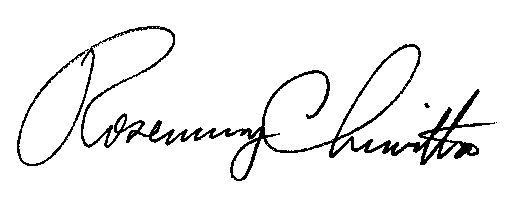 																			Rosemary Chiavetta						Secretary